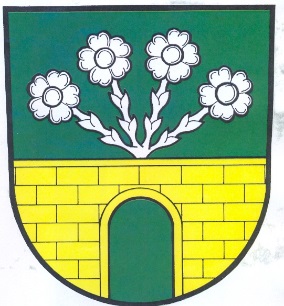 Obec NorberčanyNorberčany 58, 793 05 Moravský BerounStarostka obce Norberčany na základě § 14 písm. d) zákona o volbě prezidenta republiky a o změně některých zákonů ( zákon o volbě prezidenta republiky ), poskytuje informaci o počtu a sídle volebních okrsků. Počet volebních okrsků na území obce Norberčany  : 2Sídla volebních okrsků na území obce Norberčany :  Volební okrsek č.1  	Společenská místnost Obecního úřadu  NorberčanyVolební okrsek č.2		Jídelna ve Staré Libavé č. 21 V  Norberčanech  13.11.2017                                                                                           Marie Vališová                                                                                          starostka obce